ВОРОТА ФУТБОЛЬНЫЕ ЮНИОРСКИЕ 5Х2М ПЕРЕНОСНЫЕРазборныепроф. 80х40мм труба 32 мм.2 пары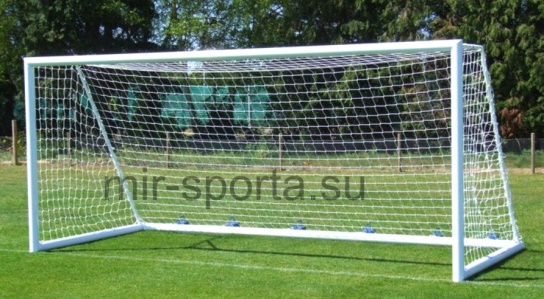 